Генеральная Ассамблея ВОИССорок восьмая (26-я внеочередная) сессияЖенева, 3-11 октября 2016 г.ОТЧЕТ О РАБОТЕ ПОСТОЯННОГО КОМИТЕТА ПО ЗАКОНОДАТЕЛЬСТВУ В ОБЛАСТИ ТОВАРНЫХ ЗНАКОВ, ПРОМЫШЛЕННЫХ ОБРАЗЦОВ И ГЕОГРАФИЧЕСКИХ УКАЗАНИЙ (ПКТЗ)подготовлен Секретариатом	В отчетный период Постоянный комитет по законодательству в области товарных знаков, промышленных образцов и географических указаний (ПКТЗ) провел две сессии, а именно тридцать четвертую сессию (16-18 ноября 2015 г.) и тридцать пятую сессию 
(25-27 апреля 2016 г.).  Обе сессии проходили под председательством г-на Адиля 
Эль-Малики (Марокко).ТОВАРНЫЕ ЗНАКИ	На свой тридцать четвертой сессии ПКТЗ принял пересмотренный справочный документ по охране названий стран от регистрации и использования в качестве товарных знаков (документ SCT/34/2 Prov.2) в качестве справочного документа.  В конце сессии Председатель обратился к Секретариату с просьбой подготовить на основе документа SCT/34/2 новый документ, определяющий различные процедуры и подходы к обеспечению охраны названий стран, а также существующие области их совпадения, для его обсуждения на тридцать пятой сессии ПКТЗ.	Во исполнение просьбы Председателя, высказанной на тридцать четвертой сессии ПКТЗ, Секретариат подготовил документ SCT/35/4 (Охрана названий стран от регистрации и использования в качестве товарных знаков:  процедуры, подходы и возможные области совпадения позиций) и представил его для обсуждения на тридцать пятой сессии ПКТЗ.  По итогам сессии Председатель заключил, что пункт, касающийся охраны названий стран от регистрации и использования в качестве товарных знаков, останется в повестке дня и что ПКТЗ вернется к его рассмотрению на своей следующей сессии, зарезервировав достаточно времени для его всестороннего обсуждения.	Кроме того, на обеих сессиях Секретариат представил обновленную информацию о связанных с товарными знаками аспектах расширения системы доменных имен в Интернете (DNS), которую ПКТЗ принял к сведению, обратившись при этом к Секретариату с просьбой и далее держать ПКТЗ в курсе событий, происходящих в DNS.ПРОМЫШЛЕННЫЕ ОБРАЗЦЫ	Ход работы ПКТЗ над проектом Договора о законах по образцам (ДЗО) отражен в документе WO/GA/48/6 (Вопросы, касающиеся созыва Дипломатической конференции для принятия Договора о законах по образцам). 	Помимо проекта ДЗО на своей тридцать пятой сессии ПКТЗ рассмотрел предложение, озаглавленное «Промышленный дизайн и новые технологии:  сходство и различия в охране новых технологических образцов», которое было представлено делегациями Соединенных Штатов Америки, Японии и Израиля в документе SCT/35/6.  По данному предложению состоялся обмен мнениями. 	По итогам тридцать пятой сессии Председатель обратился к Секретариату с просьбой подготовить на основе документа SCT/35/6 вопросник для его рассылки всем государствам-членам ВОИС.  Он далее просил Секретариат подготовить документ, содержащий ответы на этот вопросник, для его представления на следующей сессии ПКТЗ.  	Кроме того, на тридцать пятой сессии ПКТЗ делегация Соединенных Штатов Америки заявила о своем желании заслушать информацию о Службе цифрового доступа ВОИС (DAS), напомнив о том, что эта Служба, используемая в области патентов, уже готова к работе с приоритетными документами по промышленным образцам, однако до сих пор не используется с этой целью.  Председатель принял к сведению просьбу делегации Соединенных Штатов Америки.ГЕОГРАФИЧЕСКИЕ УКАЗАНИЯ	На своей тридцать четвертой сессии ПКТЗ рассмотрел три предложения относительно работы над географическими указаниями, а именно:  предложение делегации Соединенных Штатов Америки о подготовке текущего обследования существующих национальных режимов в области географических указаний (документ SCT/31/7);  совместное предложение делегаций Чешской Республики, Франции, Германии, Венгрии, Италии, Португалии, Республики Молдова, Испании и Швейцарии, касающееся охраны географических указаний и названий стран в DNS (документ SCT/31/8 Rev.4);  и предложение делегации Франции, представленное на тридцать четвертой сессии ПКТЗ, о проведении исследования об охране географических указаний в национальных системах и исследования об охране географических указаний в DNS (документ SCT/34/6).  По итогам тридцать четвертой сессии ПКТЗ Председатель заключил, что все вопросы, рассматриваемые в рамках данного пункта, останутся в повестке дня и что ПКТЗ продолжит их рассмотрение на своей следующей сессии.	На тридцать пятой сессии ПКТЗ состоялся обмен мнениями относительно предложений, содержащихся в документах SCT/31/7, SCT/31/8 Rev.5 и SCT/34/6.  Председатель заключил, что все вопросы, рассматриваемые в рамках пункта, касающегося географических указаний, останутся в повестке дня и что ПКТЗ вернется к рассмотрению этого пункта на своей следующей сессии, зарезервировав достаточно времени для всестороннего обсуждения программы работы Комитета в области географических указаний (документ SCT/35/7, пункт 14).	Генеральной Ассамблее ВОИС предлагается принять к сведению «Отчет о работе Постоянного комитета по товарным знакам, промышленным образцам и географическим указаниям» (документ WO/GA/48/5).[Конец документа] 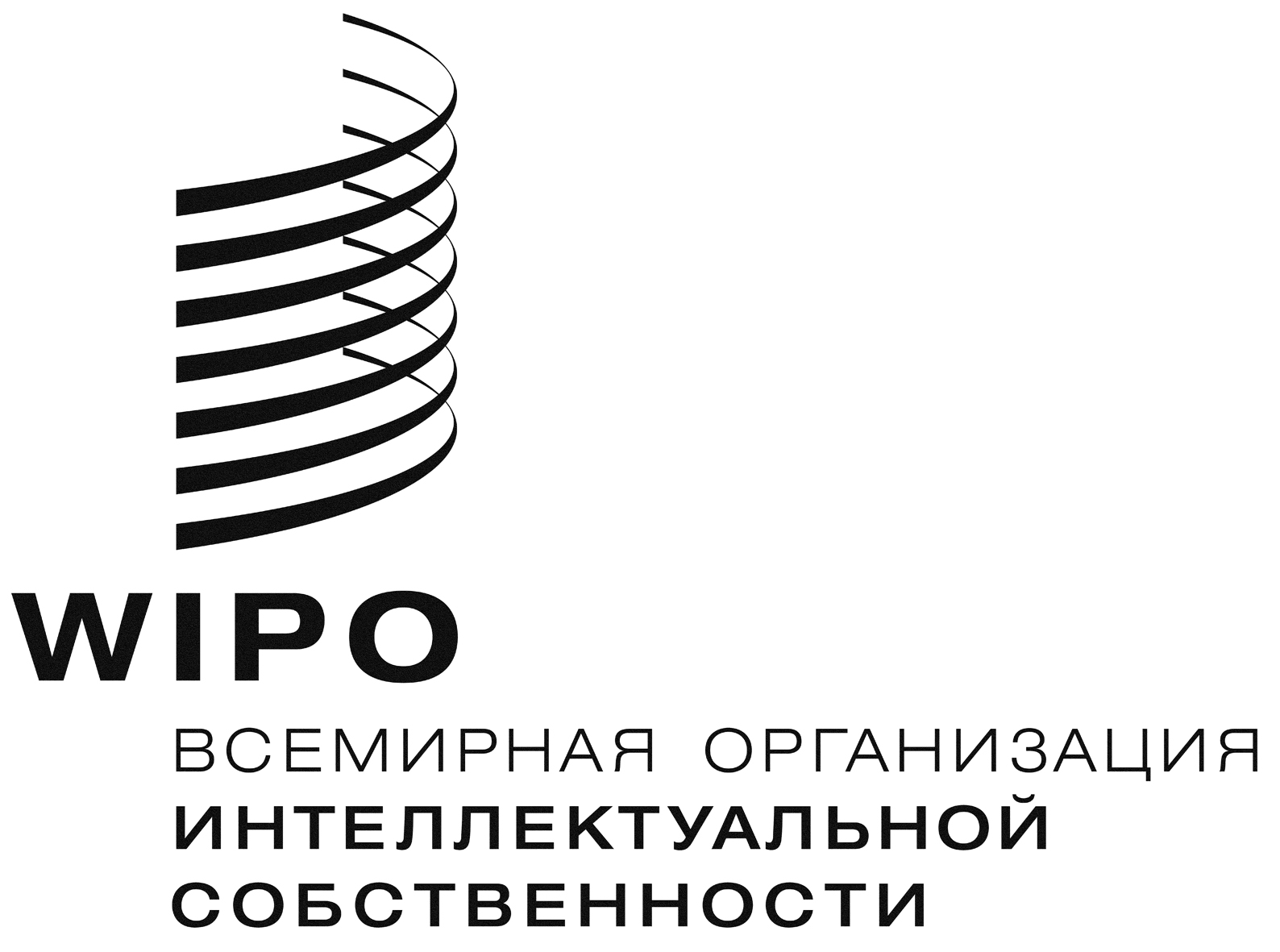 RWO/GA/48/5  WO/GA/48/5  WO/GA/48/5  ОРИГИНАЛ:  АНГЛИЙСКИЙ ОРИГИНАЛ:  АНГЛИЙСКИЙ ОРИГИНАЛ:  АНГЛИЙСКИЙ ДАТА: 4 ИЮЛЯ 2016 Г. ДАТА: 4 ИЮЛЯ 2016 Г. ДАТА: 4 ИЮЛЯ 2016 Г. 